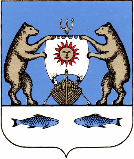 РОССИЙСКАЯ ФЕДЕРАЦИЯНовгородская область, Новгородский районАдминистрация Савинского сельского поселения                                                 РАСПОРЯЖЕНИЕот 03.04.2018  г №41-ргд.СавиноО проведении субботникаВ соответствии с Федеральным законом от 6 октября 2003 года № 131-ФЗ «Об общих принципах организации местного самоуправления в Российской Федерации», в целях  наведения чистоты и порядка в населенных пунктах Савинского  сельского поселения от скопившихся твердых бытовых отходов производства и потребления: 1. Провести на территории Савинского  сельского поселения субботник28 апреля  2018 года.
         2.  Руководителям предприятий, учреждений и организаций всех форм собственности организовать проведение работ по наведению порядка, озеленению и благоустройству прилегающих территорий с предоставлением в администрацию Савинского  сельского поселения информации о количестве людей, принимающих участие в субботнике и объемах выполненных работ.  3. Депутатам Савинского  сельского совета принять активное участие в субботнике и организовать уборку на закрепленной территории с привлечением жителей. 4. Старшим по многоквартирным жилым домам совместно с жильцами принять активное участие в субботнике на закрепленной за домом территорий и местах общего пользования. 5. Контроль за выполнением настоящего распоряжения оставляю за собой.6.Опубликовать настоящее  распоряжение в периодическом печатном издании «Савинский вестник» и в сети «Интернет» на официальном сайте Администрации Савинского сельского поселения по адресу: http://savinoadm.ru Глава сельского поселения                                               А.В.Сысоев